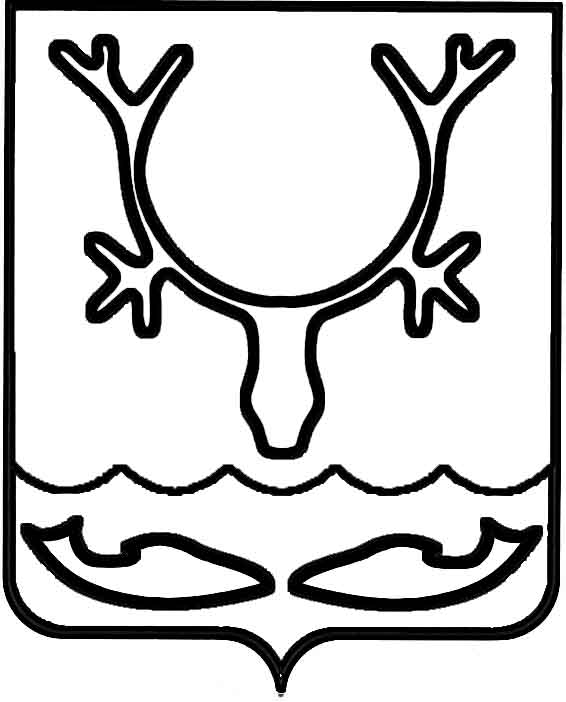 Администрация МО "Городской округ "Город Нарьян-Мар"ПОСТАНОВЛЕНИЕот “____” __________________ № ____________		г. Нарьян-МарВ соответствии со статьей 78 Бюджетного кодекса Российской Федерации, Федеральным законом от 06.10.2003 № 131-ФЗ "Об общих принципах организации местного самоуправления в Российской Федерации", постановлением Администрации Ненецкого автономного округа от 20.02.2014 № 68-п                         "Об утверждении Положения о порядке и условиях предоставления и расходования субсидий на софинансирование расходных обязательств при выполнении полномочий органов местного самоуправления по организации в границах поселения электро-, тепло-, газо- и водоснабжения населения, водоотведения, снабжения населения топливом, в части полномочий по вывозу стоков из септиков      и выгребных ям" Администрация МО "Городской округ "Город Нарьян-Мар"П О С Т А Н О В Л Я Е Т:Внести изменения в Порядок предоставления субсидии на компенсацию расходов, связанных с организацией вывоза стоков из септиков и выгребных ям жилых домов на территории МО "Городской округ "Город Нарьян-Мар", утвержденный постановлением Администрации МО "Городской округ "Город Нарьян-Мар" от 25.03.2014 № 766 (в ред. постановления Администрации МО "Городской округ "Город Нарьян-Мар" от 15.05.2014 № 1324):Абзац 7 Пункт 4.7.:	-	после слов "но не более 90% от суммы субсидии за ноябрь" дополнить словами "на основании представленного получателем субсидии предварительного расчета".Настоящее постановление вступает в силу со дня его подписания, подлежит официальному опубликованию.1711.20142800О внесении изменений в Порядок предоставления субсидии на компенсацию расходов, связанных с организацией вывоза стоков из септиков и выгребных ям жилых домов на территории МО "Городской округ "Город Нарьян-Мар", утвержденный постановлением Администрации МО "Городской округ "Город Нарьян-Мар"       от 25.03.2014 № 766 (в ред. постановления Администрации МО "Городской округ "Город Нарьян-Мар" от 15.05.2014 № 1324)Глава МО "Городской округ "Город Нарьян-Мар" Т.В.Федорова